HBS1104: CLINICAL SKILLS 1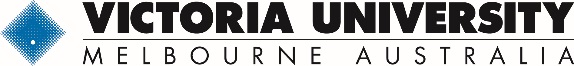 Session OutlineWeek 2SessionN/ATopicsNeurological Examination of the upper limb Workshop1Time (mins)Activity & Description*optional (time permitting)Activity ResourcesPre-class ActivitiesNeurological and Vascular Examination techniques videos In-classIn-classIn-class5 minsLarge Group: AttendanceLearning objectivesAttendance register on 10 minsLarge Group: intro to neurological examination    of upper limb neuro examSummaryObservationReflexesSensory testingMotor TestingCoordination10 minsIntro and video demonstration: neurological observationPair practice: neurological observation 15 minsIntro and video demonstration: upper limb reflexesPair practice and record: upper limb reflexes Highlight the spinal level in bold is the main level being tested10 minsIntro and video demonstration: motor tone testingPair practice and record: motor tone testing Be sure to highlight the differences between hypertonic muscles, and physiological tone15 minsIntro and video demonstration: motor tone and strength testingPair practice and record: motor tone testingBe sure to highlight the differences between resisted isometric testing and neurological motor testing15 minsBreakBreak10 minsLarge group: intro to sensory system and examinationBe sure to highlight the differences between cutaneous nerve testing and dermatomes and patterns of testing 15 mins Video demonstration: pain/nociception testingPair practice and record: pain/nociception testing  15 mins Video demonstration: light touch testingPair practice and record: light touch testing Talk about temperature testing- not practiced or assessed here. Just make students aware15 minsVideo demonstration: vibration testingPair practice and record: vibration testingEmphasise notes on 15 minsVideo demonstration: proprioception testingPair practice and record: proprioception testingEmphasise to test in dermatomes and to proceed proximally if altered 20 mins Video demonstration: coordination testingPair practice and record: coordination testingRapid Alternating movements and point-to-point testing If time remaining  Practice neuro exam from start  5 minsClosing:  Summarise Leaning objectives Any feedback or questions Inform students about Post-class activity Inform students about next session: Vascular examination   Inform students about Upcoming Assessment:Post-class ActivitiesVascular examination videos  